PROTEIN, EGGS AND MILK STUDY GUIDE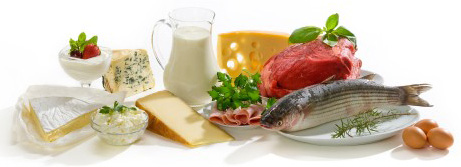 Name:____________________________Period:_______PROTEINSFacts About ProteinPrimary function is to ___________ and ____________ body tissue.Protein provides _____ calories per gram.Keep meat and poultry portions __________ and ___________.Include at least ____ oz. of cooked _____________ per week. Amino AcidsAmino acids are the _____________   ___________ of ___________.There are _____ amino acids.Of those amino acids, ____ are _______________.The body ___________ manufacture ____________amino acids so they must be obtained from __________. Complete ProteinsContains _____ nine of the ____________amino acids.Come from ____________ sources____________, poultry, _____________, eggsOne exception, ________ (from soybeans) is the only _____________ protein from a ______________source. Incomplete ProteinsContains __________ of the nine ___________ amino acids, _______   ______   ______.Come from ______________ sources.Grains, _____________   ____________, nuts and _____________Complementary ProteinsWhen __________ or more ____________ proteins ______________ together provide ______ of the _________________ amino acids.A ____________combined with any nut, ____________ or legume.For example:______________ with ricePeanut butter with whole wheat _____________ EGGSFunctions of Eggs_______________________Definition:  They ___________ other _______________and hold them _______________Recipe Example:  ___________________________________________Definition:  Used for __________________ foodsRecipe Example:  ________________________________________Definition:  ___________ one _________ to _____________ by being dipped into a beaten ________and then rolled in crumbs or ____________.Recipe example:  ______________________________________________________Definition:  Give height or ______________ to many products by being ____________ between ______ to _____ times their ______________volume.Recipe Example:  _________________________________________________Definition:  Keeps other ingredients working well together by not ____________________the _________ and ___________.Recipe Example:  _________________________Cooking EggsEggs are ________________by __________ or by long _____________ to heat.Methods of Cooking Eggs:________________________________________________________________________________________________________________________Appropriate Storage of EggsStore eggs in the _____________container in the _______________.When _______________ stored in the refrigerator, eggs may be used for _______________   _____________. MILKFacts about MilkRecommendations for teens and adults:  ___________ dailyEat ____________ rich foods from the ____________ GroupSwitch to ______________ or _______________ milk Processing of MilkPasteurized:  Milk has been ___________ treated to remove _________________bacteria.Homogenized:  Milk has had the ________ particles __________ down and evenly _____________ so the fat will not ____________ from the milk.Fortified:  Vitamins _____ and _____ have been ____________to the milk. Raw/UnpasteurizedMost of the ________________________ of drinking raw milk are available from _________________ without the _________________ that comes with drinking raw milk._____________ made into other products like soft cheese, ice cream and yogurt can still _____________________________.When consuming these products, make sure they are __________________________________________Raw/unpasteurized milk can _________________________________ such as Salmonella, E-coli, Campylobacter and Listeria.Milk ReplacementsExamples _____________________________________________________________________Comparable with milk in regards to _________________________. _________________________ for people with special dietary needs.Cooking with MilkMilk products _____________ easilyNeed to be cooked at a _______temperature with ____________ stirring.______________ milk in the ________________ prevents ___________________. Healthier Cooking with MilkReduce fat in recipes by using a __________   ______ content milk.Substitute ______________for mayonnaise or sour cream.Substitute fat-free (________) or low-fat (______) milk for whole milk.